г. Петропавловск-Камчатский	«__» _________ 2018 годОб утверждении типового регламента работы согласительной комиссии по согласованию местоположения границ земельных участков при выполнении комплексных кадастровых работ на территории Камчатского краяВ соответствии с Федеральным законом от 24.07.2007 № 221-ФЗ 
«О кадастровой деятельности»ПРИКАЗЫВАЮ:Утвердить типовой регламент работы согласительной комиссии по согласованию местоположения границ земельных участков при выполнении комплексных кадастровых работ на территории Камчатского края согласно приложению к настоящему приказу.Настоящий приказ вступает в силу через 10 дней после дня его официального опубликования.Министр	И.Г. БогдановаПриложение
к приказу Министерства имущественных и земельных отношений Камчатского края 
от «___» _______ 2018  № __Типовой регламентработы согласительной комиссии по согласованию местоположения границ земельных участков при выполнении комплексных кадастровых работ на территории Камчатского края1. Общие положения1.1. Типовой регламент работы согласительной комиссии по согласованию местоположения границ земельных участков при выполнении комплексных кадастровых работ на территории Камчатского края (далее – Типовой регламент) разработан в соответствии с Федеральным законом от 24.07.2007 № 221-ФЗ «О кадастровой деятельности» (далее – Закон о кадастре) и определяет состав, полномочия и порядок работы согласительной комиссии по согласованию местоположения границ земельных участков, являющихся объектами комплексных кадастровых работ. 1.2. Целью работы согласительной комиссии по согласованию местоположения границ земельных участков при выполнении комплексных кадастровых работ на территории Камчатского края (далее – Согласительная комиссия) является согласование местоположения границ земельных участков, являющихся объектами комплексных кадастровых работ и расположенных в границах территории выполнения этих работ, согласно требованиям действующего законодательства. 1.3. Согласительная комиссия формируется органом местного самоуправления городского округа или поселения, на территориях которых выполняются комплексные кадастровые работы, либо органом местного самоуправления муниципального района, если объекты комплексных кадастровых работ расположены на межселенной территории, в течение двадцати рабочих дней со дня заключения контракта на выполнение комплексных кадастровых работ. 1.4. Согласительная комиссия при осуществлении своей деятельности руководствуется Конституцией Российской Федерации, федеральными законами, указами и распоряжениями Президента Российской Федерации, постановлениями и распоряжениями Правительства Российской Федерации, законами Камчатского края, постановлениями и распоряжениями Правительства Камчатского края, иными нормативными правовыми актами, а также настоящим типовым регламентом.2. Состав согласительной комиссии2.1. Состав Согласительной комиссии утверждается сформировавшим ее органом. Замена членов Согласительной комиссии допускается по решению сформировавшего ее органа.2.2. В состав Согласительной комиссии включаются по одному представителю от: 1) исполнительного органа государственной власти Камчатского края, осуществляющего функции по проведению единой государственной политики в области земельных и имущественных отношений;2) территориального органа федерального органа государственной власти, осуществляющего полномочия собственника в отношении объектов, находящихся в федеральной собственности;3) органа местного самоуправления городского округа или поселения, на территории которых выполняются комплексные кадастровые работы, органа местного самоуправления муниципального района, если в состав его территории входят указанные поселения или если объекты комплексных кадастровых работ расположены на межселенной территории;4) органа регистрации прав;5) саморегулируемой организации, членом которой является кадастровый инженер (в случае, если он является членом саморегулируемой организации).2.3. В состав Согласительной комиссии наряду с представителями, указанными в пункте 2.2 настоящего Типового регламента, включаются представитель уполномоченного в области градостроительной деятельности органа местного самоуправления городского округа или поселения, на территориях которых выполняются комплексные кадастровые работы, и председатели правлений садоводческих, огороднических или дачных некоммерческих объединений граждан, если комплексные кадастровые работы выполняются в отношении объектов недвижимости, расположенных на территориях таких объединений граждан. 2.4 Председателем Согласительной комиссии является глава городского округа или поселения, либо глава муниципального района, если объекты комплексных кадастровых работ расположены на межселенной территории на территориях которых выполняются комплексные кадастровые работы, либо уполномоченное ими лицо. 3. Полномочия Согласительной комиссии 3.1. К полномочиям Согласительной комиссии относятся:1) рассмотрение возражений заинтересованных лиц, указанных в части 3 статьи 39 Закона о кадастре, относительно местоположения границ земельных участков;2) подготовка заключения Согласительной комиссии о результатах рассмотрения возражений заинтересованных лиц, указанных в части 3 статьи 39 Закона о кадастре, относительно местоположения границ земельных участков, в том числе о нецелесообразности изменения проекта карты-плана территории в случае необоснованности таких возражений или о необходимости изменения исполнителем комплексных кадастровых работ карты-плана территории в соответствии с такими возражениями;3) оформление акта согласования местоположения границ при выполнении комплексных кадастровых работ;4) разъяснение заинтересованным лицам, указанным в части 3 статьи 39 Закона о кадастре, возможности разрешения земельного спора о местоположении границ земельных участков в судебном порядке.4. Порядок работы Согласительной комиссии4.1. В целях согласования местоположения границ земельных участков, являющихся объектами комплексных кадастровых работ и расположенных в границах территории выполнения этих работ, Согласительная комиссия проводит заседание, на которое в установленном пунктом 4.3 настоящего Типового регламента порядке приглашаются заинтересованные лица, указанные в части 3 статьи 39 Закона о кадастре, и исполнитель комплексных кадастровых работ.Решения Согласительной комиссии считаются правомочными, если на ее заседании присутствует не менее половины утвержденного персонального состава согласительной комиссии.4.2. Заседания Согласительной комиссии проводятся по мере необходимости.4.3. Извещение о проведении заседания Согласительной комиссии по вопросу согласования местоположения границ земельных участков, содержащее, в том числе, уведомление о завершении подготовки проекта карты-плана территории, опубликовывается, размещается и направляется заказчиком комплексных кадастровых работ способами, установленными Законом о кадастре для опубликования, размещения и направления извещения о начале выполнения комплексных кадастровых работ, не менее чем за пятнадцать рабочих дней до дня проведения указанного заседания. Примерная форма и содержание извещения о проведении заседания согласительной комиссии по вопросу согласования местоположения границ земельных участков, установлена Приказом Минэкономразвития России от 23.04.2015 № 254 «Об утверждении формы извещения о начале выполнения комплексных кадастровых работ и примерной формы и содержания извещения о проведении заседания согласительной комиссии по вопросу согласования местоположения границ земельных участков при выполнении комплексных кадастровых работ».4.4. Проект карты-плана территории направляется заказчиком кадастровых работ в Согласительную комиссию, исполнительный орган государственной власти Камчатского края, осуществляющий функции по проведению единой государственной политики в области земельных и имущественных отношений, для размещения его на официальном сайте в информационно-телекоммуникационной сети «Интернет», орган кадастрового учета для размещения на его официальном сайте в информационно-телекоммуникационной сети «Интернет».Исполнительный орган государственной власти Камчатского края, осуществляющий функции по проведению единой государственной политики в области земельных и имущественных отношений, орган кадастрового учета в срок не более чем три рабочих дня со дня получения указанных в пункте 4.4 настоящего Типового регламента документов размещают извещение о проведении заседания согласительной комиссии по вопросу согласования местоположения границ земельных участков и проект карты-плана территории на своих официальных сайтах в информационно-телекоммуникационной сети «Интернет».4.5. Согласительная комиссия обеспечивает ознакомление любых лиц с проектом карты-плана территории, в том числе в форме документа на бумажном носителе, в соответствии с регламентом работы Согласительной комиссии.4.6. На заседании Согласительной комиссии представляется проект карты-плана территории, разъясняются результаты выполнения комплексных кадастровых работ, порядок согласования местоположения границ земельных участков и регламент работы Согласительной комиссии.4.7. Возражения заинтересованного лица, определенного в части 3 статьи 39 Закона о кадастре, относительно местоположения границ земельного участка, указанного в пунктах 1 и 2 части 1 статьи 42.1 указанного федерального закона, могут быть представлены в письменной форме в Согласительную комиссию в период со дня опубликования извещения о проведении заседания Согласительной комиссии по вопросу согласования местоположения границ земельных участков до дня проведения данного заседания, а также в течение тридцати пяти рабочих дней со дня проведения первого заседания согласительной комиссии.4.8. Возражения относительно местоположения границ земельного участка должны содержать сведения о лице, направившем данные возражения, в том числе фамилию, имя и (при наличии) отчество, а также адрес правообладателя и (или) адрес электронной почты правообладателя, реквизиты документа, удостоверяющего его личность, обоснование причин его несогласия с местоположением границ земельного участка, кадастровый номер земельного участка (при наличии) или обозначение образуемого земельного участка в соответствии с проектом карты-плана территории. К указанным возражениям должны быть приложены копии документов, подтверждающих право лица, направившего данные возражения, на такой земельный участок, или иные документы, устанавливающие или удостоверяющие права на такой земельный участок, а также документы, определяющие или определявшие местоположение границ при образовании такого земельного участка (при наличии).4.9. Акты согласования местоположения границ при выполнении комплексных кадастровых работ и заключения согласительной комиссии, указанные в подпунктах 2 и 3 пункта 3.1 настоящего Типового регламента, оформляются согласительной комиссией в форме документов на бумажном носителе, которые хранятся органом, сформировавшим согласительную комиссию.4.10. При согласовании местоположения границ или частей границ земельного участка в рамках выполнения комплексных кадастровых работ местоположение таких границ или их частей считается согласованным или спорным по следующим основаниям:1) согласованным, если возражения относительно местоположения границ или частей границ земельного участка не представлены заинтересованными лицами, указанными в части 3 статьи 39 Закона о кадастре, а также в случае, если местоположение таких границ или частей границ установлено на основании вступившего в законную силу судебного акта, в том числе в связи с рассмотрением земельного спора о местоположении границ земельного участка;2) спорным, если возражения относительно местоположения границ или частей границ земельного участка представлены заинтересованными лицами, указанными в части 3 статьи 39 Закона о кадастре, за исключением случаев, если земельный спор о местоположении границ земельного участка был разрешен в судебном порядке.4.11. По результатам работы Согласительной комиссии в пятидневный срок составляется протокол заседания Согласительной комиссии по форме, установленной Приказом Минэкономразвития России от 20.04.2015 № 244 «Об утверждении формы и содержания протокола заседания согласительной комиссии по вопросу согласования местоположения границ земельных участков при выполнении комплексных кадастровых работ», а также составляется заключение согласительной комиссии о результатах рассмотрения возражений относительно местоположения границ земельных участков.4.12. В течение двадцати рабочих дней со дня истечения срока представления предусмотренных пунктом 4.7 настоящего Типового регламента возражений Согласительная комиссия направляет заказчику комплексных кадастровых работ для утверждения оформленный исполнителем комплексных кадастровых работ проект карты-плана территории в окончательной редакции и необходимые для его утверждения материалы заседания Согласительной комиссии.5. Заключительные положения5.1 Земельные споры о местоположении границ земельных участков, не урегулированные в результате предусмотренного статьей 42.10. Закона о кадастре согласования местоположения границ земельных участков, в отношении которых выполнены комплексные кадастровые работы, после оформления акта согласования местоположения границ при выполнении комплексных кадастровых работ разрешаются в судебном порядке.5.2 Наличие или отсутствие утвержденного в соответствии со статьей 42.10. Закона о кадастре заключения Согласительной комиссии не препятствует обращению в суд для разрешения земельных споров о местоположении границ земельных участков, расположенных на территории, на которой выполняются комплексные кадастровые работы.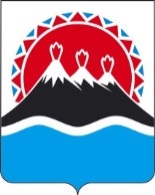 МИНИСТЕРСТВО ИМУЩЕСТВЕННЫХ И ЗЕМЕЛЬНЫХ ОТНОШЕНИЙ КАМЧАТСКОГО КРАЯ ПРИКАЗ № __